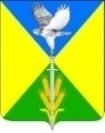 АДМИНИСТРАЦИЯ ВОЛЬНЕНСКОГО СЕЛЬСКОГО ПОСЕЛЕНИЯ УСПЕНСКОГО РАЙОНААкт №1проверки выполнения муниципального задания муниципальным бюджетным учреждением Вольненская поселенческая библиотека администрации Вольненского сельского поселения Успенского районас. Вольное								27 января 2022 года	Утверждено постановление администрации Вольненского сельского поселения Успенского района от 21.12.2021г. №148 «Об утверждении муниципальных заданий Вольненского сельского поселения Успенского района на 2022 год и плановый период 2023 года и 2024 года» и были сформированы и доведены следующие муниципальные задания на 2022 год:Муниципальное задание  муниципального бюджетного учреждения Вольненская поселенческая библиотека администрации Вольненского сельского поселения Успенского района	Распоряжением администрации Вольненского сельского поселения Успенского района от 27.01.2023г. № 2-р «О создании комиссии по проведению контрольных мероприятий по проверки исполнения муниципальных заданий Вольненского сельского поселения Успенского район за 2022 год» была создана комиссия в составе: Председатель комиссии:Хомякова О.А. – заведующий приемной Вольненского сельского поселения Успенского района  Члены комиссии:Гусева Т.В. – главный специалист, финансист администрации Вольненского сельского поселения Успенского района;Караерова А. М. – начальник МКУ ВПЦБкоторая по итогам рассмотрения отчета об исполнении муниципального задания муниципальным бюджетным учреждением Вольненская поселенческая библиотека администрации Вольненского сельского поселения Успенского района за 2022 год установила, что достаточным значением выполнения муниципального задания по итогам 2022 года является: более  100%	Комиссия решила:	1. Выполнение муниципального задания муниципальным бюджетным учреждением Вольненская поселенческая библиотека администрации Вольненского сельского поселения Успенского района за 2022 год признать выполненным;	2. Объем предоставленных услуг соответствует муниципальному заданию муниципального бюджетного учреждения Вольненская поселенческая библиотека администрации Вольненского сельского поселения Успенского района за 2022 год;	3. Контингент обслуживания потребителей учреждения соответствует параметрам муниципального задания муниципального бюджетного учреждения Вольненская поселенческая библиотека администрации Вольненского сельского поселения Успенского района за 2022 год;	4.  Качество предоставляемых услуг соответствует параметрам услуг муниципального задания муниципального бюджетного учреждения Вольненская поселенческая библиотека администрации Вольненского сельского поселения Успенского района за 2022 год.Председатель комиссии:   _________ О.А. ХомяковаЧлены комиссии:		     _________  Гусева Т.В.				     _________  Караерова А.М.Директор МБУ ВПБ  Вольненского сельского поселения 				Черникова Л.Ю.УслугаНаименование показателя услугиКонтингент потребителей услугиОбъем задания на 2022 годБиблиотечное, библиографическое и информационное обслуживание пользователей библиотекиКоличество книговыдоч (тыс. экз.)Жители Вольненского сельского поселения Успенского района 22330Библиотечное, библиографическое и информационное обслуживание пользователей библиотекиПроведение массовых мероприятий (ед.)Жители Вольненского сельского поселения Успенского района 230Библиотечное, библиографическое и информационное обслуживание пользователей библиотекиЧисло пользователей (тыс. чел.)Жители Вольненского сельского поселения Успенского района 1100Библиотечное, библиографическое и информационное обслуживание пользователей библиотекиКоличество посещений  (тыс. чел.)Жители Вольненского сельского поселения Успенского района 16073УслугаНаименование показателя услугиКонтингент потребителей услугиОбъем задания на 2022 годФактически  выполнено за 2022 годБиблиотечное, библиографическое и информационное обслуживание пользователей библиотекиКоличество книговыдач (тыс. экз.)Жители Вольненского сельского поселения Успенского района 2233022332Библиотечное, библиографическое и информационное обслуживание пользователей библиотекиПроведение массовых мероприятий (ед.)Жители Вольненского сельского поселения Успенского района 230246Библиотечное, библиографическое и информационное обслуживание пользователей библиотекиЧисло пользователей (тыс. чел.)Жители Вольненского сельского поселения Успенского района 11001160Библиотечное, библиографическое и информационное обслуживание пользователей библиотекиКоличество посещений  (тыс. чел.)Жители Вольненского сельского поселения Успенского района 1607316991